КРИТЕРИИ ОЦЕНИВАНИЯ ОРМОИСТОРИЯ1 ВАРИАНТ11 КЛАССЗадание 1. Соотнесите по времени правителей Российского государства и имена руководителейвнешнеполитических ведомств России. Ответ занесите в таблицу.1) Алексей Михайлович		А) Г.И. Головкин2) Петр I				Б) А.П. Бестужев-Рюмин3) Елизавета Петровна		В) А.Л. Ордин-Нащокин4) Екатерина II				Г) К.-Р. В. Нессельроде5) Николай I				Д) Н.И. Панин	Оценка задания №1 -5 баллов (по 1 баллу за правильный ответ)Задание 2. Синхронизируйте факты всеобщей и отечественной истории. Ответ занесите в таблицу. 1) Падение Византийской империи				А) Крымские походы2) «Славная революция» в Англии				Б) открытие в Москве университета3) Революция Мэйдзи в Японии				В) правление Ивана II Красного4) Первый том «Энциклопедии» Дидро и Аламбера		Г) правление Василия II Темного5) Жакерия во Франции					Д) продажа Аляски	Оценка задания №2 -5 баллов (по 1 баллу за правильный ответ)Задание 3. Ниже приведен список аббревиатур. Все они, за исключением одной, существовали в СССР в 1953-1963 гг. 1) укажите выпадающую аббревиатуру 2) объясните ее значение 3) укажите период ее существования 1) ЦК КПСС; 2) ВСНХ; 3) СНК; 4) ВЛКСМ; 5) МПС; 6) МВДОТВЕТ:1) СНК, 2) Совет народных комиссаров (совнарком) – наименование советского правительства в Советской России, СССР и республиках Союза ССР, 3) период с 1917 по 1946 годы.	Оценка задания №3 -3 балла (по одному баллу за правильный ответ)Задание 4. Расположите события в хронологической последовательности. В ответ запишите комбинацию букв. А) Смерть Ф.Д. РузвельтаБ) Капитуляция немецкой армии под Сталинградом В) Заключение мира между Финляндией и Советским Союзом Г) Бомбардировка авиацией США городов Нагасаки, Хиросимы Д) Нападение Японии на базу ВМФ США в Перл Харборе Е) Освобождение Варшавы советскими войсками Ж) Образование ГКО во главе со Сталиным З) Подписание Гитлером Директивы №21 И) Издание приказа №227К) Открытие второго фронтаОТВЕТ:	Оценка задания №4 -10 баллов (если 1-2 ошибки – 5 баллов)Задание 5. Заполните пробелы в тексте. Ответ оформите в виде перечня элементов под соответствующими номерами. «В . в России начал проводиться комплекс радикальных экономических реформ, получивших название ___1_____. Исполняющий обязанности главы правительства ___2___ говорил о том, что реформы направлены на оздоровление экономики государства и вывод её из кризиса путем перехода к рынку. Основой реформ стала теория ___3___, постулировавшая отказ от государственного вмешательства в экономику. Новый курс был полностью поддержан президентом страны ___4___. Основными мероприятиями нового кабинета стали: - отказ от государственного регулирования цен, невмешательство государства в процесс ценообразования –  ___5___, - отказ от государственной монополии на внешнюю торговлю – ___6___,- передача большинства государственных предприятий в частную собственность – ___7___. Данное мероприятие осуществлялось путем выдачи населению специальных чеков или ___8___. Подготовкой и проведением этой реформы руководил председатель Государственного комитета Российской Федерации по управлению государственным имуществом ___9___.Программа реформ не принесла главного ожидаемого результата: правительству не удалось стабилизировать экономику страны. В декабре 1992 года ___2___, исполнявший обязанности главы правительства, был отправлен в отставку. Правительство возглавил ___10___».ОТВЕТ:	Оценка задания №5 -10 баллов (по одному баллу за правильный ответ)Задание 6. Перед вами отрывок из документа. Прочтите отрывок и подчеркните содержащиеся в нем ошибкиПодчинив себе в 1210-20-е гг. Китай и Среднюю Азию, монголо-татарские войска вышли в причерноморские степи. Печенеги, отбив первый удар, обращаются за помощью к русским князьям. В походе приняли участие три коалиции русских князей: киевская, чернигово-смоленская, галицко-волынская. При этом русские князья не доверяли печенегам, не восприняли всерьез новую угрозу, действовали разрозненно.Уже во время похода обнаружились первые признаки разлада между князьями. Каждый князь начинает действовать самостоятельно, не считаясь с мнением союзников. Князья переправляются на левый берег Дона, где и состоялась первая схватка с монголами. Монголы, сымитировав отступление, заманивают русские войска в степь. 28 мая 1225 г. русские войска подошли к верховьям Калки, где расположились на ночевку в станах, находящихся на значительном расстоянии друг от друга. И если раньше силы противников были приблизительно равны, то теперь монголы получили десятикратное превосходство над каждой княжеской группировкой. Монголы этим воспользовались и разбили русские войска. После победы монголы повернули на запад, и долгие годы на Руси о них ничего не было слышно. В . Чингисхан и его старший сын Джучи умерли. Огромная монгольская империя была разделена на уезды - удельные владения сыновей и внуков Темучина. Западные земли, в том числе и те, которые еще предстояло завоевать, достались Бату-хану. 	Оценка задания №6 -7 баллов (по одному баллу за правильный ответ)Задание 7. Рассмотрите иллюстрации. Это портреты известных деятелей отечественного искусства. Назовите их имена, род деятельности (писатель, поэт, художник, композитор, кинорежиссер и т.п.) и несколько самых известных их произведений (2-3).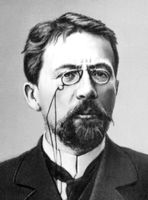 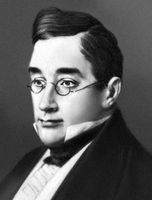 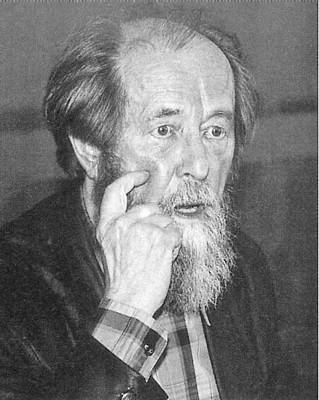 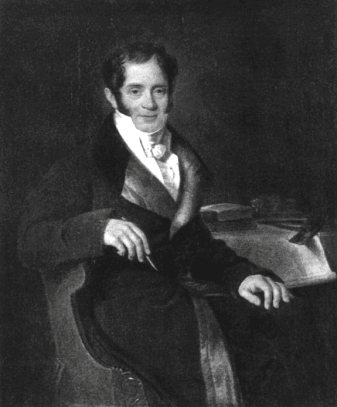 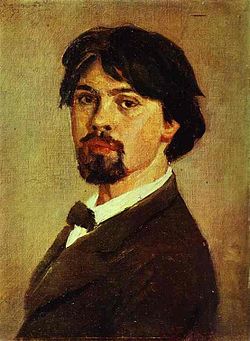 	Оценка задания №7 -15 балловЗадание 8. Представьте, что вы:а) крестьянин, б) член партии эсеров, в) член правительства в 1910 г. Каково ваше отношение к реформам П.А. Столыпина? Обоснуйте свое мнение.	Оценка задания №8 -5 баллов (задание творческое). Оценивается правильность занятой позиции и ее краткая аргументация. Если верно оценены две позиции – 3 балла, 1 позиция – 1 балл.Задание 9. Некоторые историки считают, что проведение реформ 1860-1870-х гг. ознаменовало переход России к правовому государству. Используя исторические знания, выскажите и аргументируйте свою точку зрения по этому вопросу.ОТВЕТ:Если согласны, то аргументы могут быть:- крестьяне освобождены от крепостной зависимости (могли заключать сделки на свое имя, переходить в другие сословия, вступать в брак без согласия помещика)- были созданы земства – органы местного самоуправления( выборы в них всесословные)- был создан суд открытый, состязательный, с участием присяжных заседателей- ослаблена цензура, снижена плата за обучение, отменены ограничения университетского уставаЕсли не согласны, то аргументы не привели к устранению правовых отношений, присущих традиционному обществу-сохранилась самодержавная власть, не был учрежден представительный орган высшей власти- сохранилось сословное неравенство (сословия податные и неподатные)- суд присяжных не был всесословным (для крестьян и военных существовали особые суды)- был создан особый суд для рассмотрения политических преступлений (Особое присутствие Сената)	Оценка задания №9 -10 баллов (от 0 до 10 баллов в зависимости от полноты содержания ответа, количества приведенных аргументов – не менее 4). Оцениваются конкретные аргументы, подкрепляемые историческими фактами.Максимально оценивается точка зрения, содержащая аргументы: с одной стороны,…., но в то же время….. и т.п., и в итоге – вывод. Если нет рассмотрения вопроса с разных сторон – не более 5 баллов.Задание 10. Перед вами три проблемы. Ознакомьтесь с каждой из них. Проанализируйте их и дайте развернутый ответ на главный вопрос. Кроме того, дополните ответ вашей оценкой значимостью события/явления, приведенного в проблеме.Проблема 1. Бывший депутат IV Государственной думы В.В. Шульгин, пройдя сложный путь эмиграции лишений и тюрем (отсидел 11 лет во Владимирской тюрьме — с 1946 г.), впоследствии писал: «Бог избрал для опыта Россию. Почему? Не знаю. Но для того, чтобы человечество могло жить, опыт должен был быть сделан. Мы, Белые, этого не поняли. Если бы поняли, то не противились бы ему, то есть опыту Ленина... Оказавшись христианами «только по паспорту» и забыв слова Христа «взявший меч от меча и погибнет», мы обнажили оружие. Так возгорелась гражданская война в России». Главный вопрос: По В. В. Шульгину выходит, что в гражданской войне повинны только белые? А красные, а интервенты? А прочие «зеленые»?Примерный ответ на главный вопрос: Гражданская война в России — процесс необыкновенно сложный. Если говорить о точке зрения В. В. Шульгина, то прежде всего необходимо напомнить обстоятельства, в которых автором была написана «Апология Ленина», цитата из которой приводится в задаче. Труд создан Шульгиным после отбывания тюремного заключения в Советском Союзе (1958г.). Второе — о виновниках Гражданской войны в России. Диалектически так не бывает, чтобы в многосторонней борьбе не на жизнь, а на смерть была виновна одна группа людей, один класс, одна сторона. Так что виновны в общероссийском побоище 1917—1922 гг. и красные, и белые, и «зеленые», и целый ряд стран, осуществлявших интервенцию в Россию. В истоках же Гражданской войны лежали отсталость России, первая мировая война, Февральская и Октябрьская революции. Третье — о приемлемости заповеди непротивления злу насилием. Надо сказать, что российский народ, как никакой другой, выполняет эту заповедь, но до определенного предела. Эти пределы в XX в. достигли критической точки в феврале и октябре 1917 г.	Оценка задания – от 0 до 5 баллов (в зависимости от полноты и точности ответа)+ Оценка значимости периода/явления – мах 5 баллов. Проблема 2. На следующий день после заслушивания и одобрения на XX съезде КПСС доклада Н. С. Хрущева «О культе личности и его последствиях» объявлялись результаты голосования в высшие партийные органы власти. Делегаты съезда аплодисментами встречали имена Г.М. Маленкова и В. М. Молотова, Л. М. Кагановича и К. Е. Ворошилова, других деятелей из числа ближайшего сталинского окружения. Главный вопрос: Почему так? Ведь после доклада не могла не быть очевидной их причастность к злодеяниям Сталина?Примерный ответ на главный вопрос. Сталинцы составляли не только президиум съезда КПСС. Они сплошной массой размещались и в зале. То есть свои аплодировали своим. Кроме того, к особенности российской ментальности относится и такой фактор, как сваливание вины на одно лицо, на барина, остальные будто бы ни при чем. У громко аплодировавших делегатов рыльце было в не меньшем пушку, чем у адресата рукоплесканий, только, может быть, несколько другом масштабе. Для них выходило, что, если не поддержать Н. С. Хрущева, В. М. Молотова, Л. М. Кагановича, К. Е. Ворошилова, значит, по существу, выступить против самих себя.	Оценка задания – от 0 до 5 баллов (в зависимости от полноты и точности ответа)+ Оценка значимости периода/явления – мах 5 баллов. Проблема 3. На мартовском (1989г.) Пленуме ЦК КПСС отмечалось, что за 1961—1988 гг. в сельское хозяйство было направлено 884 млрд. рублей капитальных вложений. За последние 10 лет энерговооруженность на селе, поставки техники, удобрений увеличились примерно в 1,6 раза. Несмотря на это, еще многие и многие колхозы и совхозы оставались убыточными. «Сколько бы мы ни направляли средств, должного эффекта это не дает», — констатировал вскоре Съезд народных депутатов СССР. Примерный ответ на главный вопрос: Главными факторами повышения эффективности сельского хозяйства являются не только вкладывание в него денег, но и способы производства. Социалистический способ производства, предполагавший коллективный труд на коллективной (колхозной) земле, с присвоением коллективом и государством результатов труда, явился тормозом в развитии сельского хозяйства. Необходим был переход на индивидуально-фермерское хозяйствование, когда каждый клочок земли принадлежал бы конкретному лицу. Но такое землепользование в условиях социалистической системы не предусматривалось. Поэтому происходили пробуксовывания и откат в сельскохозяйственном производстве, хотя деньги в него вкладывались немалые.	Оценка задания – от 0 до 5 баллов (в зависимости от полноты и точности ответа)+ Оценка значимости периода/явления – мах 5 баллов. 	Оценка задания №10 -30 баллов (5+5+5+5+5+5) Максимальный балл - 10012345ВАБДГ12345ГАДБВВЗЖДИБКЕАГ№ВставкаШоковая терапияГайдармонетаризмЕльцинлиберализация ценлиберализация внешней торговлиприватизацияваучерыЧубайсЧерномырдин№Имена (по 1 баллу)Род деятельности(по 1 баллу)Произведения (по 1 баллу за 2-3 произведения, если указано одно - 0 баллов)1) ЧеховПисательПьесы «Вишневый сад», «Чайка», «Три сестры»Повести Ионыч, Человек в футляре, Дама с собачкой и др.2)ГрибоедовПоэт, писательГоре от ума, Студент, Грузинская ночь и др.3)СолженицынписательРаковый корпус, Архипелаг ГУЛАГ, Один день из жизни Ивана Денисовича, Матренин двор, Красное колесо4)РоссиАрхитекторансамбль Дворцовой площади, Русский музей, Александринский театр, Михайловский дворец, Здание главного штаба, здания Сената и Синода5)СуриковхудожникБоярыня Морозова, Взятие снежного городка, Утро стрелецкой казни, Переход Суворова через Альпы, Меншиков в Березове, Степан Разин